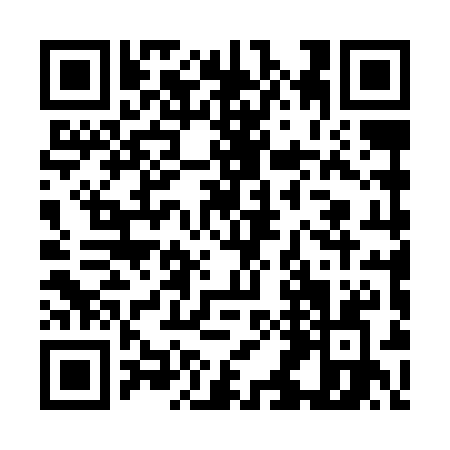 Prayer times for Suchobrzeznica, PolandWed 1 May 2024 - Fri 31 May 2024High Latitude Method: Angle Based RulePrayer Calculation Method: Muslim World LeagueAsar Calculation Method: HanafiPrayer times provided by https://www.salahtimes.comDateDayFajrSunriseDhuhrAsrMaghribIsha1Wed2:315:1012:445:538:1810:492Thu2:305:0812:445:558:2010:503Fri2:295:0612:445:568:2210:504Sat2:285:0412:435:578:2310:515Sun2:275:0212:435:588:2510:526Mon2:265:0112:435:598:2710:527Tue2:264:5912:436:008:2910:538Wed2:254:5712:436:018:3010:549Thu2:244:5512:436:028:3210:5510Fri2:234:5312:436:038:3410:5511Sat2:234:5112:436:048:3610:5612Sun2:224:5012:436:058:3710:5713Mon2:214:4812:436:068:3910:5814Tue2:214:4612:436:078:4110:5815Wed2:204:4512:436:088:4210:5916Thu2:194:4312:436:098:4411:0017Fri2:194:4112:436:108:4611:0018Sat2:184:4012:436:118:4711:0119Sun2:174:3812:436:128:4911:0220Mon2:174:3712:436:138:5011:0321Tue2:164:3512:436:148:5211:0322Wed2:164:3412:436:148:5311:0423Thu2:154:3312:446:158:5511:0524Fri2:154:3112:446:168:5611:0525Sat2:154:3012:446:178:5811:0626Sun2:144:2912:446:188:5911:0727Mon2:144:2812:446:199:0111:0728Tue2:134:2712:446:199:0211:0829Wed2:134:2612:446:209:0311:0930Thu2:134:2512:446:219:0511:0931Fri2:124:2412:446:229:0611:10